Publicado en CDMX el 16/09/2020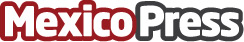 Cafeteras y molinos CHEFMAN, una gran opción para disfrutar de un buen café CHEFMAN es una exclusiva marca de electrodomésticos de lujo que está revolucionando el mercado gracias a la innovación única que ofrece. Una exclusiva línea de cafeteras y molinos con todo lo necesario para disfrutar de una deliciosa taza de caféDatos de contacto:Alejandra Armenta Becerril5575765180Nota de prensa publicada en: https://www.mexicopress.com.mx/cafeteras-y-molinos-chefman-una-gran-opcion Categorías: Gastronomía Sociedad Jalisco Nuevo León Ciudad de México Electrodomésticos Innovación Tecnológica http://www.mexicopress.com.mx